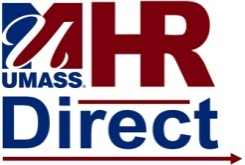 Reporting Exception Time - Full-Time EmployeesClick on the “Report Time” tile  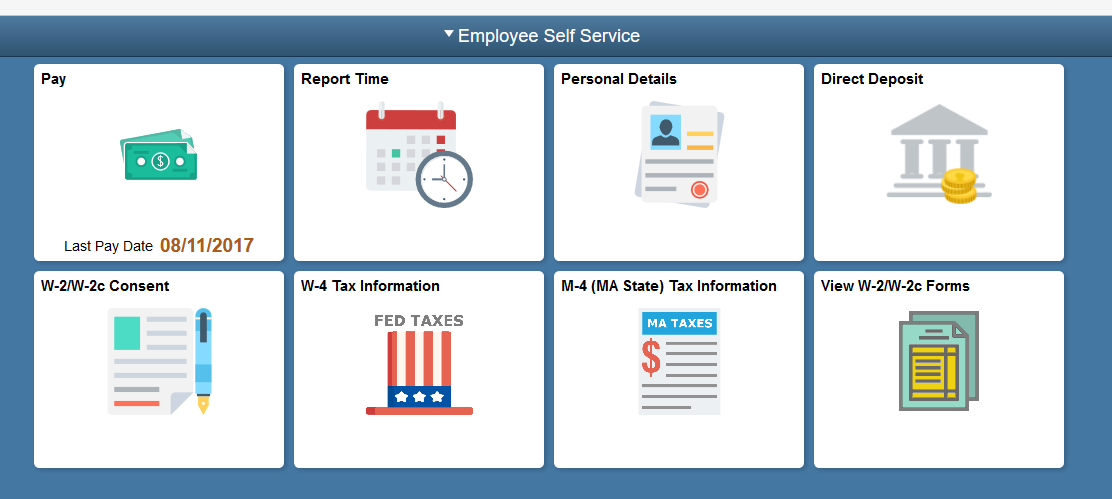 Use the Timesheet page to report exception hours and time reporting codes for the current time period.Before you enter time, you can check the balances for Sick, Personal, Vacation, Comp and other leave plans in which you are enrolled. Click on the Leave/Compensatory tab.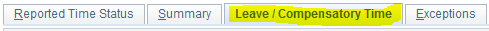 For example, if on Tuesday, you were out sick (assume 8 hour/day work schedule).  Enter “8” into the Tuesday field.  Click the Time Reporting Code dropdown list.Scroll to SIC - Sick Time code.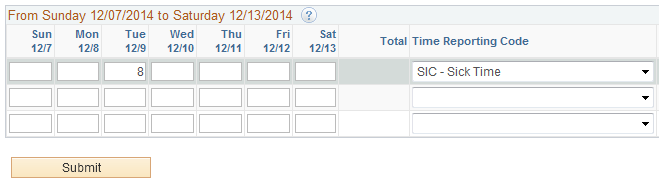 If you don’t have any other exceptions to report, click the Submit button.Click the OK button.REMINDER:  If you used 4 hours sick time, for example,  be sure to also record 4 hours REG (regular time) to make the day whole.  Total hours must equal your scheduled work day.